Date : …….. /…… /……							………..…………………………..Regarde bien ce ticket de caisse. Puis réponds aux questions en faisant des phrases.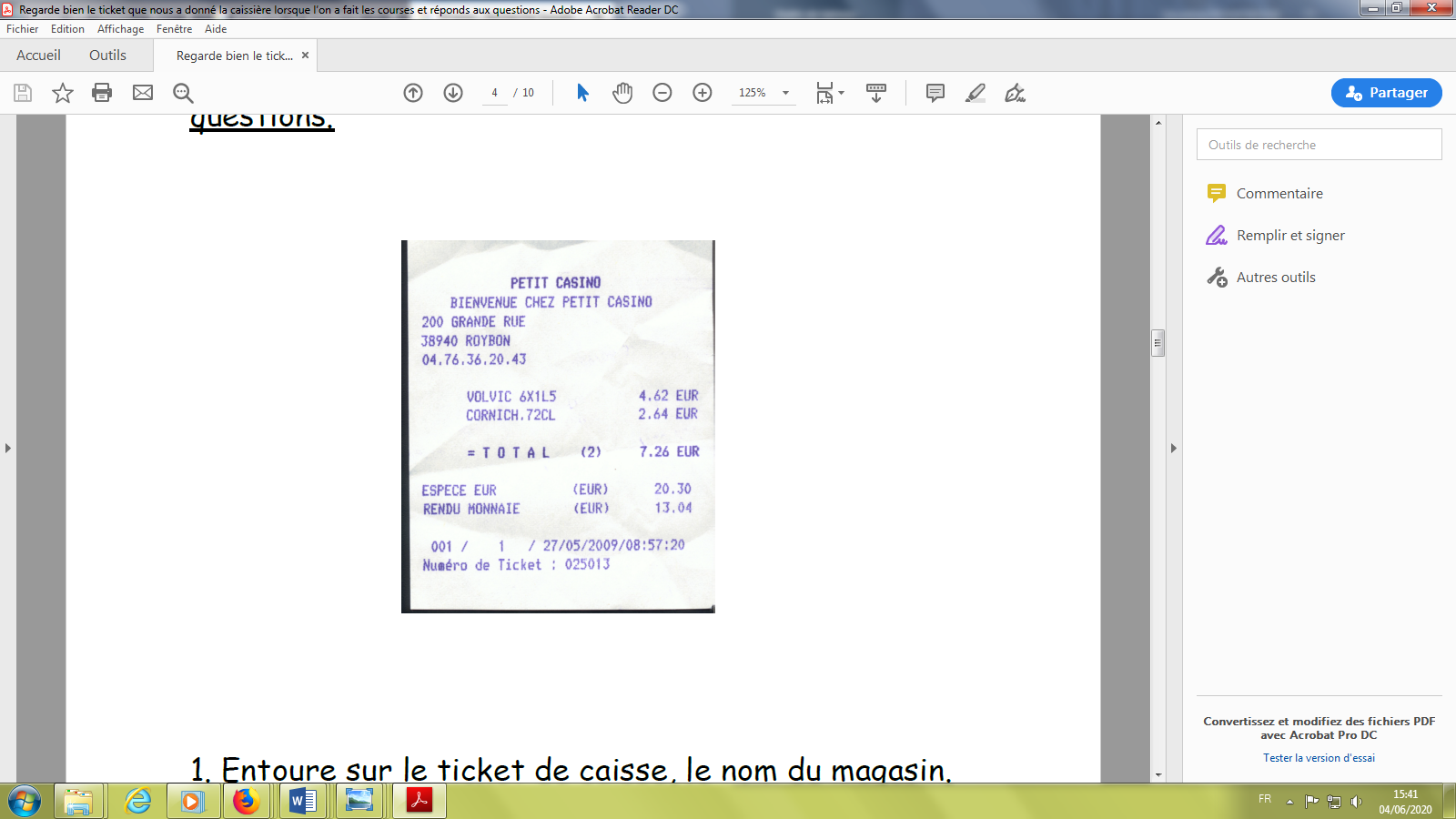 1. Entoure sur le ticket de caisse, l’adresse complète du magasin.2. Quel est le volume du pot de cornichons ? (sa taille / sa contenance)3. Quel est le prix du pack d’eau VOLVIC ?4. Combien y a-t-il de bouteilles ?5. Indique combien d’argent a-t-on donné à la caissière pour payer tes courses. 6. A quelle heure a-t-on fait les courses ?Vendredi 5 JuinVendredi 5 JuinVendredi 5 JuinCalendrierObjectif Se repérer dans le temps Pense à cocher ton calendrier.CopieEtude de la langueEcris la date sur ton cahier puis copie le texte :Le 5 juin 1783, les frères Montgolfier ont fait voler un ballon d’air chaud pour la première fois devant un public. Le ballon s’est élevé à plus de 1 000 m pendant dix minutes environ avant de se poser.Pense à sauter des lignes !De quoi parle ce texte ? Coche la bonne réponse□ du premier lâcher de ballon       □ du premier vol de montgolfière       Vie quotidienneLecture fonctionnelleRechercher des informations sur un ticket de caisse : fais l’exercice sur la page suivante.LogiqueQui est-ce ? Jeu lecture – compréhension Niveau 2https://www.logicieleducatif.fr/francais/lecture/qui-est-ce-metiers.phpLa monnaieVoici des jeux pour travailler la monnaie à faire au choix.https://learningapps.org/display?v=pmon38kfk20Lecture fonctionnelle - Vie quotidienneObjectifs d’apprentissage :Comprendre les informations présentes sur un ticket de caisse